Allegato GModello dichiarazione integrativa insussistenza cause di esclusione art. 80, d.lgs. n. 50/16 s.m.i.appalto di lavori ai sensi dell’art.59, comma 1, terzo periodo, d.lgs. 50/16 AVENTE per oggetto l'esecuzione a corpo di tutte le opere e provviste occorrenti per realizzare e dare completamente ultimati i lavori di “realizzazione NUOVO POLO SCOLASTICO DELL’INFANZIA NEL COMUNE DI VENASCA” quali risultanti dal Progetto DEFINITIVO/Esecutivo redatto in conformità all’art. 23, comma 8, d.lgs. 50/16, nonché agli artt. 33 e ss., dpr 207/10, validato dal RUP ai sensi dell’art. 26, comma 8, d.lgs. 50/16, approvato dal Comune DI VENASCA e posto a base di gara e dettagliatamente descritte nel capitolato speciale di appalto-parte normativa e parte tecnica, parte integrante del progetto definitivo/esecutivo posto a base di gara.Il sottoscritto ……………………………. nato a ………………….., residente a ……………….………., via ………………………… n…………….. in qualità di legale rappresentante dell’offerente………………………………………………………………. . dichiara Il sottoscritto ……………………………. nato a ………………….., residente a ……………….………., via ………………………… n…………….. in qualità di legale rappresentante dell’offerente………………………………………………………………. . dichiara Il sottoscritto ……………………………. nato a ………………….., residente a ……………….………., via ………………………… n…………….. in qualità di legale rappresentante dell’offerente………………………………………………………………. . dichiara l’insussistenza delle cause di esclusione di ordine generale di cui all'art. 80, commi 1, 2, 3, 4 e 5, d.lgs.  50/2016.Se più operatori economici compartecipano alla procedura di appalto sotto forma di soggetto gruppo costituendo o già costituito (intendendosi per tale i soggetti ex art. 45, comma 2, lett. d), e), f), g), d.lgs. 50/2016), la dichiarazione deve essere sottoscritta con firma digitale da tutti i membri compartecipanti del gruppo. FIRMA DIGITALE FIRMA DIGITALEFIRMA DIGITALENB: si precisa che ai sensi dell’art. 7 (“Entrata in vigore”) del d.lgs. n. 122 del 2018 “Disposizioni per la revisione della disciplina del casellario giudiziale, in attuazione della delega di cui all'articolo 1, commi 18 e 19, della legge 23 giugno 2017, n. 103”, pubblicato in (GURI Serie Generale n.250 del 26-10-2018 - Suppl. Ordinario n. 50/L), tutte le disposizioni ivi contenute acquistano efficacia decorso un anno dalla pubblicazione del decreto nella Gazzetta Ufficiale.Si segnala in particolare l’art. 28, commi 7, 8 e 9 (“Certificati richiesti dalle amministrazioni pubbliche e gestori di pubblici servizi”) introdotto dal d.lgs. n. 122 del 2018 di modifica del dpr 313/2002 “Testo unico delle disposizioni legislative e regolamentari in materia di casellario giudiziale, di casellario giudiziale europeo, di anagrafe delle sanzioni amministrative dipendenti da reato e dei relativi carichi pendenti”, che dispone:
“1. Le amministrazioni pubbliche e i gestori di pubblici servizi, quando è necessario per l'esercizio delle loro funzioni, hanno diritto di ottenere, con le modalità di cui all'articolo 39, in relazione a persone maggiori di età, il certificato selettivo di cui al comma 2 o il certificato generale del casellario giudiziale di cui al comma 3, nonché i certificati di cui agli articoli 27 e 28-bis. 2. Il certificato selettivo contiene le sole iscrizioni esistenti nel casellario giudiziale a carico di un determinato soggetto pertinenti e rilevanti rispetto alle finalità istituzionali dell'amministrazione o del gestore. Ciascuna iscrizione riportata è conforme all'estratto di cui all'articolo 4. 3. Il certificato generale riporta tutte le iscrizioni esistenti nel casellario giudiziale a carico di un determinato soggetto ed è rilasciato quando non può procedersi, sulla base delle disposizioni che regolano i singoli procedimenti amministrativi, alla selezione delle iscrizioni pertinenti e rilevanti. 4. I dati acquisiti dalle amministrazioni pubbliche e dai gestori di pubblici servizi sono trattati nel rispetto delle norme in materia di protezione dei dati personali e solo ai fini del procedimento amministrativo cui si riferisce la richiesta. 5. Il certificato selettivo è rilasciato dall'ufficio locale del casellario di cui all'articolo 18 quando motivi tecnici ne impediscono temporaneamente il rilascio secondo le modalità di cui all'articolo 39. 6. Il certificato generale è rilasciato dall'ufficio locale del casellario di cui all'articolo 18: a) quando motivi tecnici ne impediscono temporaneamente il rilascio secondo le modalità di cui all'articolo 39; b) nelle more della stipula o della modifica della convenzione di cui all'articolo 39 e della realizzazione delle procedure informatiche finalizzate all'accesso selettivo; 
c) nel caso di motivate richieste relative a procedimenti amministrativi ulteriori rispetto a quelli indicati in convenzione. 7. Nei certificati di cui ai commi 2 e 3 non sono, in ogni caso, riportate le iscrizioni relative: a) alle condanne per contravvenzioni punibili con la sola ammenda e alle condanne per reati estinti a norma dell'articolo 167, primo comma, del codice penale; 
b) ai provvedimenti che ai sensi dell'articolo 464-quater del codice di procedura penale, dispongono la sospensione del procedimento con messa alla prova, nonché alle sentenze che ai sensi dell'articolo 464-septies del codice di procedura penale dichiarano estinto il reato per esito positivo della messa alla prova; c) ai provvedimenti giudiziari che hanno dichiarato la non punibilità ai sensi dell'articolo 131-bis del codice penale. 8. L'interessato che, a norma degli articoli 46 e 47 del d.P.R. 28 dicembre 2000, n. 445, rende dichiarazioni sostitutive relative all'esistenza nel casellario giudiziale di iscrizioni a suo carico, non è tenuto a indicare la presenza di quelle di cui al comma 7, nonché di cui all'articolo 24, comma 1. 9. I certificati di cui ai commi 2 e 3 riguardanti un cittadino italiano contengono anche l'attestazione relativa alla sussistenza o non di iscrizioni nel casellario giudiziale europeo.10. In caso di comunicazione prevista dall'articolo 20, comma 3, i certificati contengono il riferimento alla data del decesso.”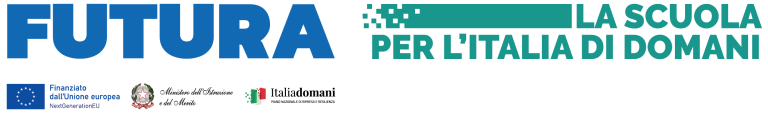 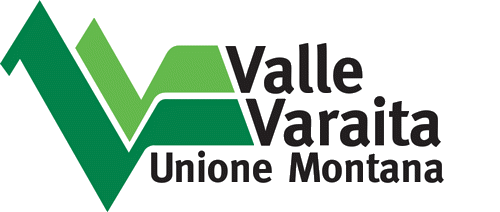 Centrale Unica di CommittenzaUNIONE MONTANA VALLE VARAITAPiazza G. Marconi n. 5 - 12020 Frassino (CN)Tel. 0175/978318C.F. e P.IVA 03553370044